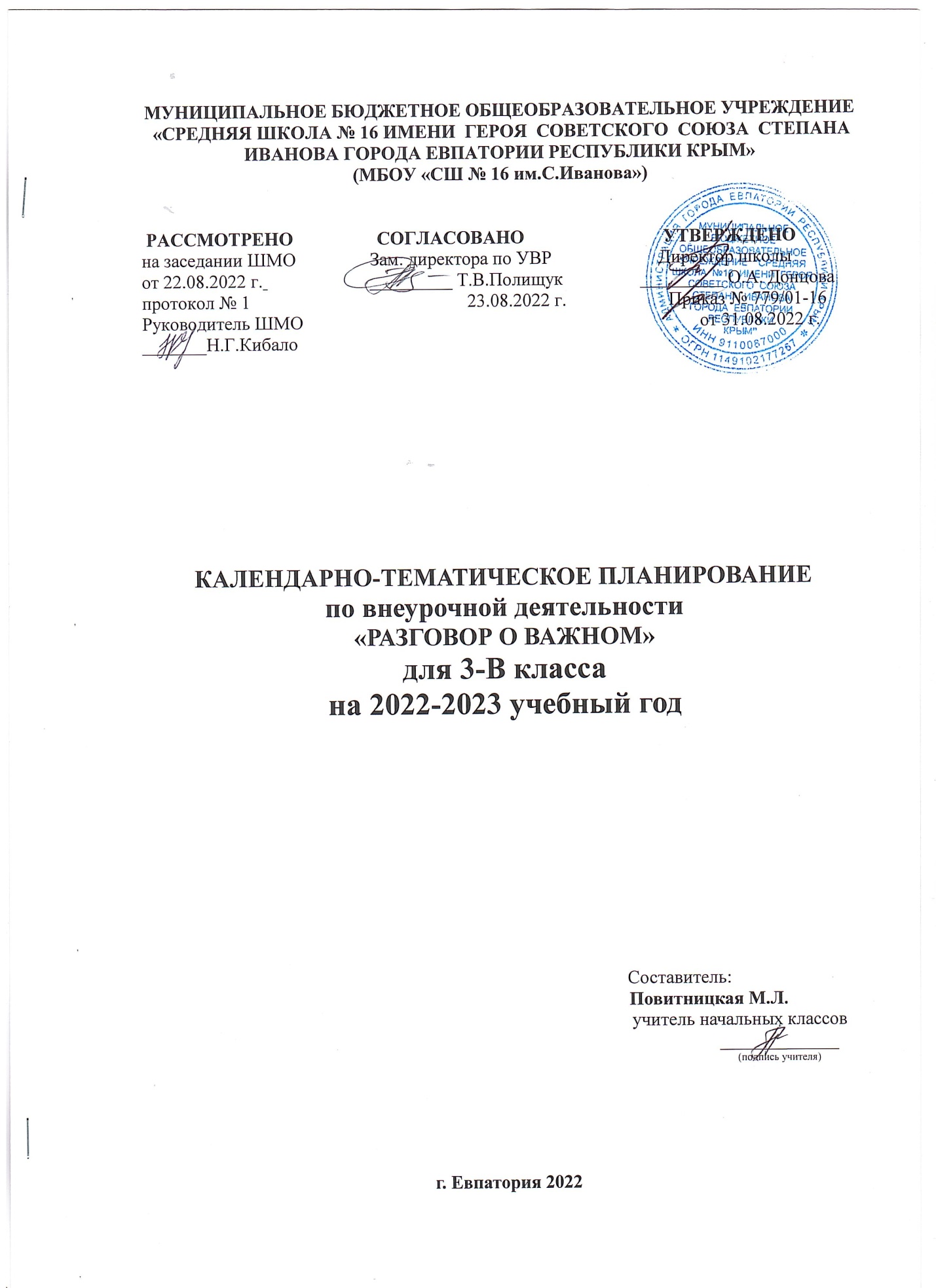 № п/п№ п/пДатаДатаТема урокапланфактпланфактТема урока1.05.09Зачем нам знания?2.12.09От поколения к поколению: любовь россиян к Родине.3.19.09Мечтаю летать.4.26.09Я хочу услышать музыку.5.03.10О наших бабушках и дедушках.6.10.10Яснополянская школа и ее учитель.7.17.10День отца.8.24.10Петр и Феврония Муромские.9.07.11День народного единства.10.14.11Память времен.11.21.11День матери.12.28.11Герб России и Москвы. Легенда о Георгии Победоносце.13.05.12Один час моей жизни. Что я могу сделать для других?14.12.12Герои Отечества разных исторических эпох.15.19.12День Конституции.16.26.12О чем мы мечтаем?17.09.01Светлый праздник Рождества.18.16.01Ленинград в дни блокады.19.23.01Рождение московского художественного театра.20.30.01День российской науки.21.06.02Россия и мир.22.13.02Есть такая профессия – Родину защищать.23.20.02 8 Марта – женский праздник.24.27.02Гимн России.25.06.03Путешествие по Крыму.26.13.03Я иду … в театр.27.27.03День космонавтики.28.03.04Память прошлого.29.10.04«Дом для дикой природы»: история создания.30.24.04День труда. Мужественные профессии.31.15.05 Дорогами нашей Победы.32.22.05День детских общественных организаций.33.29.05Мои увлечения.